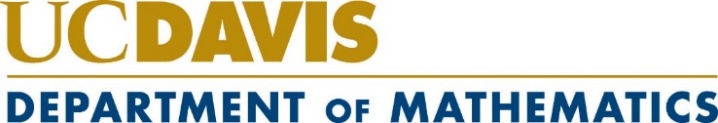 2021 Prospective Student Virtual Graduate WelcomeFinal Schedule of ActivitiesThursday, February 25, 2021In addition to these scheduled activities, you can attend our classes and seminars.Main Zoom: 	https://ucdavis.zoom.us/j/91436463677 Meeting ID: 914 3646 367711:00a-12:00p	Welcome and Opening Remarks		Student Services and administrative staff, and Grad Welcome Student Hosts		Mathematics Graduate Program Chair and Applied Mathematics Graduate Group ChairProfessor Becca Thomases and Professor Jesús De LoeraBreakout Session for Mathematics (GMAT) and Applied Mathematics (GGAM)12:00-1:00p	Virtual Lunch – Grad Student Lounge Virtual Alder Room - gathertown	https://gather.town/KOoFj0aKT5GkEj40/Alder-Room, Password: perfectoid tea space		Join faculty and graduate students for a virtual lunch and conversation!1:00-4:00p 	GGAM and GMAT events that run in parallel. Feel free to mix and match between the two!GGAM Mini Conference Zoom 		GMAT Lighting Talk Zoomhttps://ucdavis.zoom.us/j/92112642523		https://ucdavis.zoom.us/j/95599588149Meeting ID: 921 1264 2523			Meeting ID: 955 9958 8149Passcode: Applymath				Passcode: UCDMath4:00-5:00p         Graduate Welcome Reception – Virtual Alder Room - gathertownhttps://gather.town/KOoFj0aKT5GkEj40/Alder-Room, Password: perfectoid tea spaceSpend time talking with current Mathematics and Applied Math faculty and students in the Virtual Alder Room Graduate Student Lounge!6:00p		Virtual Escape Room Game or Coloring/Painting ActivityJoin current graduate students for one of these fun activities!https://ucdavis.zoom.us/j/95671587498. Meeting ID: 956 7158 7498Coloring book pages: https://alumni.ucdavis.edu/uc-davis-coloring-book-pages8:00-10:00p	After Hours: – Optional Gameshttps://ucdavis.zoom.us/j/95671587498. Meeting ID: 956 7158 7498		Join current graduate students to play games chosen by the group!2021 Prospective Student Virtual Graduate WelcomeFinal Schedule of ActivitiesFriday, February 26, 2021In addition to these scheduled activities, you can attend our classes and seminars.Main Zoom: 	https://ucdavis.zoom.us/j/91436463677 Meeting ID: 914 3646 367711:00a-12:00p	Meet with Student Services Staff and Graduate Student Leadership Hear from the current grad student leaders of the Galois Group and Student-Run Seminars. Ask questions or get clarification on departmental, financial, and administrative information.12:00-1:00p	Virtual Lunch – Grad Student Lounge Virtual Alder Room - gathertown	https://gather.town/KOoFj0aKT5GkEj40/Alder-Room, Password: perfectoid tea spaceEat lunch and visit with current students and faculty, or zoom in on a class or office hours!	12:00a-3:00p	GGAM and GMAT Faculty Office Hours and Class Observations – Various locations via ZoomVarious faculty will be available for zoom chats. Feel free to drop in on classes as well.2:00-3:00p	Department Tea: Grad Student Lounge Virtual Alder Room - gathertown	https://gather.town/KOoFj0aKT5GkEj40/Alder-Room, Password: perfectoid tea spaceJoin us for our weekly Department Tea in the grad student lounge Alder Room for casual conversations with current grad students and faculty.3:00-4:00p	Faculty Panel DiscussionsProfessors will talk about life as a member of the mathematical community. Professors Joseph Biello, Shiqian Ma, Tim Lewis, Laura Starkston, Adam Jacob 4:00-4:30p	Chat with Current Graduate Students This is an opportunity for an open conversation and Q&A with our current graduate students to ask questions that may have arisen during this Grad Welcome event on topics ranging from housing to social life, being a Teaching Assistant (TA) here at UC Davis. preparing for prelim and Qual exams, dissertation research and writing. The format will be informal and interactive! 4:30p		Closing Remarks THANK YOU FOR VISITING US!(Interested in checking out housing opportunities?  Start by going to			https://galois.math.ucdavis.edu/doku.php?id=housing on the Galois website GGAM Events GMAT Events  1:00-4:00p: GGAM Mini Conference    Enjoy short presentations by faculty   members from the Graduate Group in     Applied Mathematics (GGAM)  1:00-3:00p: GMAT Faculty Lightning Talks  Enjoy brief talks by faculty members of the   Graduate Program in Mathematics (GMAT)  3:00-4:00p: Office Hours with GMAT Faculty